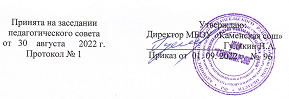 Положение о системе оценивания знаний, умений, навыков, компетенций учащихся и форме, порядке и периодичности текущего контроля и промежуточной аттестации обучающихся в МБОУ «Каменская сош»Положение о системе оценивания знаний, умений, навыков, компетенций учащихся и форме, порядке и периодичности текущего контроля и промежуточной аттестации обучающихся в МБОУ «Каменская сош»1.      Общие положения.1.1.   Настоящее Положение разработано в соответствие с Законом "Об образовании", Уставом муниципального общеобразовательного учреждения « Каменская с общеобразовательная школа», «Правилами внутреннего распорядка».1.2.   Настоящее Положение утверждается педагогическим советом школы, имеющим право вносить в него свои изменения и дополнения.1.3.   Настоящее Положение устанавливает требования к отметке и оценке учебных достижений, а также порядок формы и периодичности текущего, промежуточного и годового контроля обучающихся.1.4.   Настоящее положение обязательно для учащихся и учителей школы.1.5.   В настоящем Положении использованы следующие определения:Отметка - это результат процесса оценивания, количественное выражение учебных достижений учащихся в цифрах или баллах.Оценка учебных достижений - это процесс по установлению степени соответствия реально достигнутых результатов планируемым целям. Оценке подлежат как объём, системность знаний, так и уровень развития интеллекта, навыков, умений, компетенций, характеризующие учебные достижения ученика в учебной деятельности. Текущий контроль успеваемости - это систематическая проверка знаний учащихся, проводимая учителем на текущих занятиях в соответствии с учебной программой. Периодический контроль - подразумевает проверку степени усвоения учащимися учебного материала по итогам прохождения раздела или темы и проводится в виде контроля ЗУНов учащихся. Вводный контроль учащихся - процедура, проводимая в начале учебного года с целью определения степени сохранения ЗУНов в соответствии с государственным общеобразовательным стандартом.Промежуточный полугодовой контроль учащихся - процедура, проводимая с целью оценки качества усвоения содержания части или всего объёма одной – двух и более  учебных дисциплин за полугодие.Промежуточный годовой контроль учащихся — процедура, проводимая с целью определения степени освоения учащимися содержания  двух и более учебных дисциплин за год в соответствии с государственным общеобразовательным стандартом.Итоговая аттестация учащихся – процедура проведения экзаменов согласно Положению об итоговой аттестации.2.      Цель и задачи разработки системы оценивания в настоящем положении:2.1.   Цель: повышение качества образования посредством установления единых требований к выставлению отметок и оценок учебных достижений;2.2.   Задачи:установление фактического уровня знаний, умений, навыков по предметам базисной и инвариантной части учебного плана, соотнесение этого уровня с требованиями Госстандарта; контроль за выполнением учебных программ и календарных планов изучения отдельных предметов; формирование мотивации, самооценки и помощь в выборе дальнейшей индивидуальной образовательной траектории учащегося; повышение уровня объективности, гласности в оценивании педагогом учебных достижений учащегося. 3.      Основные разделы системы оценивания.3.1.   Единые требования к отметке и оценке учебных достижений учащихсяОценивание — процесс соотношения полученных результатов и запланированных целей. Система оценивания должна дать возможность определить насколько успешно ученик освоил учебный материал или сформировал практический навык. Система оценивания должна показывать динамику успехов учащихся в различных сферах познавательной деятельности. В систему оценивания должен быть заложен механизм поощряющий, развивающий, способствующий самооцениванию учащихся. Система оценивания должна предусмотреть связи учитель - ученик, родитель - классный руководитель, администрация - педагогический коллектив. Это обеспечит системный подход к формированию учебного процесса, а, значит, и его целостность.Отметка — это результат оценивания, количественное выражение учебных достижений учащихся в цифрах или баллах.3.2.   Задачи школьной отметки:3.2.1.      Отметка выступает средством диагностики образовательной деятельности.3.2.2.      Отметка является связующим звеном между учителем, учащимся и родителем.3.3.   Принципы выставления школьной отметки:3.3.1.      Справедливость и объективность - это единые критерии оценивания ЗУНов учащихся, известные ученикам заранее;3.3.2.      Учет возрастных и индивидуальных особенностей учащихся;3.3.3.      Гласность и прозрачность - это доступность и понятность информации об учебных достижениях учащихся, возможность любого заинтересованного лица проанализировать результаты и сделать соответствующие выводы;3.3.4.      Незыблемость - выставленная учителем отметка может подвергаться сомнению каждой из сторон, но даже в случае конфликтной ситуации и создания конфликтной экзаменационной комиссии, экзаменатор замене не подлежит.3.3.5.      Своевременность – оценка выставляется в течение 3 дней после проведения контроля, если иное не определено в предметном приложении.3.4.   Критерии выставлении отметок3.4.1.      Основой для определения уровня знаний являются критерии оценивания - полнота знаний, их обобщенность и системность:·         полнота и правильность - это правильный, полный ответ;·         правильный, но неполный или неточный ответ;·         неправильный ответ;·         нет ответа.3.4.2.      При выставлении отметок необходимо учитывать классификацию ошибок и их количество:·         грубые ошибки;·         однотипные ошибки;·         негрубые ошибки;·         недочеты.3.5.   Шкала отметок3.5.1.      В МБОУ « Каменская сош» принята 5-бальная шкала отметок: «5» - отлично; «4» - хорошо; «3» - удовлетворительно; «2» - неудовлетворительно; «1» - отсутствие ответа или работы по неуважительной причинеКритерии и нормы оценки знаний, умений и навыков обучающихся		Текущий контроль усвоения материала осуществляется путем устного/письменного опроса. Периодически знания и умения по пройденным темам проверяются письменными контрольными или тестовыми заданиями.Оценка письменных контрольных работ:	Содержание и объем материала, подлежащего проверке в контрольной работе, определяется программой. При проверке усвоения материала выявляется полнота, прочность усвоения учащимися теории и умение применять ее на практике в знакомых и незнакомых ситуациях.	Исходя из норм (пятибалльной системы), заложенных во всех предметных областях выставляете отметка:Отметка «5» ставится, если: работа выполнена полностью;в логических рассуждениях и обосновании решения нет пробелов и ошибок; в решении нет ошибок (возможна одна неточность, описка, которая не является следствием незнания или непонимания учебного материала). Отметка «4» ставится в следующих случаях:работа выполнена полностью, но обоснования шагов решения недостаточны (если умение обосновывать рассуждения не являлось специальным объектом проверки);допущена одна ошибка или есть два-три недочета в выкладках, рисунках, чертежах или графиках (если эти виды работ не являлись специальным объектом проверки). Отметка «3» ставится, если:допущено более одной ошибки или более двух-трех недочетов в выкладках, чертежах или графиках, но учащийся обладает обязательными умениями по проверяемой теме.Отметка «2» ставится, если:допущены существенные ошибки, показавшие, что учащийся не обладает обязательными умениями по данной теме в полной мере. Отметка «1» ставится, если:работа показала полное отсутствие у учащегося обязательных знаний и умений по проверяемой теме или значительная часть работы выполнена не самостоятельно.При тестировании все верные ответы берутся за 100%, тогда отметка выставляется в соответствии с таблицей:	Устный опрос осуществляется на каждом уроке (эвристическая беседа, опрос). Задачей устного опроса является не столько оценивание знаний учащихся, сколько определение проблемных мест в усвоении учебного материала и фиксирование внимания учеников на сложных понятиях, явлениях, процессе.Оценка устных ответов учащихсяОтвет оценивается отметкой «5», если ученик:полно раскрыл содержание материала в объеме, предусмотренном программой и учебником;изложил материал грамотным языком, точно используя терминологию и символику, в определенной логической последовательности;правильно выполнил рисунки, чертежи блок-схем, графики, сопутствующие ответу;показал умение иллюстрировать теорию конкретными примерами, применять ее в новой ситуации при выполнении практического задания;продемонстрировал усвоение ранее изученных сопутствующих вопросов, сформированность и устойчивость используемых при ответе умений и навыков;отвечал самостоятельно, без наводящих вопросов учителя.Возможны одна-две неточности при освещении второстепенных вопросов или в выкладках, которые ученик легко исправил после замечания учителя.Ответ оценивается отметкой «4», если удовлетворяет в основном требованиям на оценку «5», но при этом имеет один из недостатков:в изложении допущены небольшие пробелы, не исказившие содержание ответа;допущены один-два недочета при освещении основного содержания ответа, исправленные после замечания учителя;допущены ошибка или более двух недочетов при освещении второстепенных вопросов или в выкладках, легко исправленные после замечания учителя. Отметка «3» ставится в следующих случаях:неполно раскрыто содержание материала (содержание изложено фрагментарно, не всегда последовательно), но показано общее понимание вопроса и продемонстрированы умения, достаточные для дальнейшего усвоения программного материала;имелись затруднения или допущены ошибки в определении понятий, использовании терминологии, чертежах блок-схем, выкладках, исправленные после нескольких наводящих вопросов учителя;ученик не справился с применением теории в новой ситуации при выполнении практического задания, но выполнил задания обязательного уровня сложности по данной теме;при достаточном знании теоретического материала выявлена недостаточная сформированность основных умений и навыков. Отметка «2» ставится в следующих случаях:не раскрыто основное содержание учебного материала;обнаружено незнание или непонимание учеником большей или наиболее важной части учебного материала;допущены ошибки в определении понятий, при использовании терминологии, в рисунках, чертежах или графиках, в выкладках, которые не исправлены после нескольких наводящих вопросов учителя. Отметка «1» ставится, если:ученик обнаружил полное незнание и непонимание изучаемого учебного материала или не смог ответить ни на один из поставленных вопросов по изучаемому материалу.Отметка зависит также от наличия и характера погрешностей, допущенных учащимися.грубая ошибка – полностью искажено смысловое значение понятия, определения;погрешность отражает неточные формулировки, свидетельствующие о нечетком представлении рассматриваемого объекта;недочет – неправильное представление об объекте, не влияющего кардинально на знания определенные программой обучения;мелкие погрешности – неточности в устной и письменной речи, не искажающие смысла ответа или решения, случайные описки и т.п.Эталоном, относительно которого оцениваются знания учащихся, является обязательный минимум содержания образования по предмету.Можно повысить отметку за оригинальный ответ на вопрос или оригинальное решение задачи, которые свидетельствуют о высоком развитии учащегося; за решение более сложной задачи или ответ на более сложный вопрос, предложенные учащемуся дополнительно после выполнения им каких-либо других заданий.5.2 В 9 классе выставляются итоговые оценки по всем предметам с учетом  годовых и экзаменационных оценок.В случае несоответствия  годовой и экзаменационных оценок в 9 классе, при выставлении итоговой оценки учитываются четвертные оценки и оценки за основные виды работ, а также по решению педагогического совета. 4.      Формы и сроки контроля.4.1.   Формы контроля школа определяет следующие: вводный контроль, текущий контроль, периодический контроль, промежуточный полугодовой и промежуточный годовой контроль, итоговая аттестация.4.2.   Текущий  контроль  успеваемости  осуществляется  учителями  на протяжении всего учебного года и осуществляет проверку знаний учащихся в соответствии с учебной программой.4.3.   Тексты письменного текущего контроля хранятся у учителя или ученика в течение 3 дней с момента объявления оценки.4.4.   При контроле педагогические работники школы имеют право на свободу выбора и использования методов оценки знаний учащихся по своему предмету.4.5.   Педагогический работник обязан ознакомить с системой текущего контроля по своему предмету учащихся на начало учебного года.4.6.   Педагогический работник обязан своевременно довести до учащихся форму проведения текущего контроля на следующем уроке.4.7.   Педагогический работник обязан своевременно и тактично довести до учащихся отметку текущего контроля, обосновав ее в присутствии всего класса и выставить оценку в классный журнал и дневник учащегося. 4.8.   Промежуточный итоговый контроль проводится во 2-9 классах с целью оценки качества усвоения содержания части двух  - трёх учебных дисциплин за полугодие.4.9.   Учащимся, освобожденным на основании медицинской справки от занятий по информатике и физической культуре, делается запись «освобожден».4.10. Обучающемуся, пропустившему 50 и более процентов учебных занятий в течение полугодия может быть выставлена промежуточная итоговая оценка только после успешной сдачи зачета (форму и дату зачета утверждает педагогический совет) или делается запись н/а (не аттестован).4.11. Ответственность за прохождение пропущенного учебного материала возлагается наобучающего, его родителей или лиц, заменяющих родителей.4.12. В конце учебного года выставляются итоговые годовые оценки по всем предметам учебного плана.4.13. Обучающийся, получивший в конце учебного года итоговую годовую запись н/а или «2» по одному или нескольким предметам переводится в следующий класс условно.  Неуспеваемость по данным предметам ликвидируется в форме экзамена или собеседования. Учащийся получает необходимое задание и серию консультаций учителя. Ответственность за ликвидацию неуспеваемости возлагается на родителей (законных представителей) обучающегося.4.14. Решение по данному вопросу принимается педагогическим советом, закрепляется приказом по школе и доводится до сведения участников образовательного процесса.4.15. Четвертные, годовые отметки выставляется за три дня до окончания учебного периода.4.16. Годовая отметка выставляется на основании четвертных отметок. 5.      Права и обязанности учащихся при получении отметки5.1.   Ученик имеет право на публичное или индивидуальное обоснование оценки. 5.2.   В случае неудовлетворённости учащихся или их родителей выставленной отметкой они имеют право заявить об этом письменно администрации школы в срок не позднее 3 дней с момента сообщения об оценке.5.3.   Ученику, вышедшему после длительного пропуска (более 3 уроков) на тематический контроль, оценка в журнал выставляется по соглашению с учащимся. При необходимости пропущенные темы можно сдать в форме собеседования или зачёта.5.4.   Отметка может быть поставлена за ответ учащемуся, который отсутствовал на предыдущем уроке, в случае, если урок приходится не на первый день его пребывания в школе после отсутствия.Процент выполнения заданияОтметка95% и болееотлично75-94%%хорошо60-75%%удовлетворительноменее 60%неудовлетворительно